.[1-8] Step Diagonally Back Left, Touch & Clap, Step Diagonally Back Right, Touch & Clap , Rolling Vine Leftoption:5-8 Step L to L Side Step R together.(Repeat again)[9-16] Slow Left Coaster Step, Step ½ Pivot Turn Left, Step ¼ Pivot Turn Left[17-24] Vine Right Left touch, L Side shuffle, R Back Rock/ Recover[25-32] R Side Shuffle, Step Forward L, ½ Pivot Turn R, Left Jazz BoxHave Fun !Contact: Website: http://blog.xuite.net/dgtea1985936/twblogDance For Evermore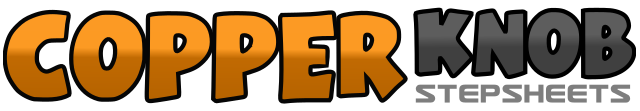 .......Count:32Wall:4Level:Improver.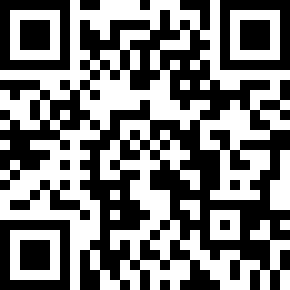 Choreographer:Ingrind Kan (TW) & Carol Luo (TW) - April 2015Ingrind Kan (TW) & Carol Luo (TW) - April 2015Ingrind Kan (TW) & Carol Luo (TW) - April 2015Ingrind Kan (TW) & Carol Luo (TW) - April 2015Ingrind Kan (TW) & Carol Luo (TW) - April 2015.Music:Dance for Evermore - Si CranstounDance for Evermore - Si CranstounDance for Evermore - Si CranstounDance for Evermore - Si CranstounDance for Evermore - Si Cranstoun........1-2Step Back Diagonally Left, Touch Right Next To Left Clap3-4Step Back Diagonally Right, Touch Left Next To Right Clap5-8Rolling Vine Left(LRL), Step Right Next To Left1-2Step Back Left, Step Right Next To Left3-4Step Forward Left, Hold5-6Step Forward Right , Make ½ Turn Left7-8Step Forward Right , Make ¼ Turn Left1-4Step right foot to right side, step left foot crossed behind right, Step Right foot to Right side, Touch left.5&6Step L To Left Side , Step R next to left ,Step R To Right Side7-8Rock R back, Recover weight on L1&2Step R To Right Side , Step left next to right ,Step R To Right Side3-4Step forward on left (3), pivot ½ turn right (4) (weight On R)5-6Cross Left Over Right, Step Back Right7-8Step Left To Left Side, Cross Right Over Left.